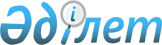 Об исполнении Республикой Казахстан Соглашения о единых правилах предоставления промышленных субсидий от 9 декабря 2010 годаРекомендация Евразийской экономической комиссии от 11 июня 2013 года № 10

      Коллегия Евразийской экономической комиссии в соответствии со статьями 5 и 18 Договора о Евразийской экономической комиссии от 18 ноября 2011 года, пунктом 83 Регламента работы Евразийской экономической комиссии, утвержденного Решением Высшего Евразийского экономического совета от 18 ноября 2011 г. № 1,



      приняв к сведению информацию члена Коллегии (Министра) по промышленности и агропромышленному комплексу Евразийской экономической комиссии Сидорского С.С,



      рекомендует Республике Казахстан:



      Представить в течение 1 месяца другим государствам - членам Таможенного союза и Единого экономического пространства и Евразийской экономической комиссии уведомления о субсидиях согласно пунктам 1, 3 и 5 статьи 8 Соглашения о единых правилах предоставления промышленных субсидий от 9 декабря 2010 года.



      Настоящая Рекомендация вводится в действие с даты ее официального опубликования.      Врио Председателя Коллегии

Евразийской экономической комиссии                         Т. Валовая
					© 2012. РГП на ПХВ «Институт законодательства и правовой информации Республики Казахстан» Министерства юстиции Республики Казахстан
				